1. Ты такі ненаглядны —Мой радзімы куточак зямлі.Ты такі ненаглядны —Край, дзе крылы ўзнімаюць буслы,2. Дзе асколачкам небаВасілёк у мірным полі цвіцеІ ля кожнай хацінкіПрыгажуня бяроза расце,3. Край азёраў глыбокіхІ чаромхавых белых завей,Ідэалаў высокіх,Працавітых і шчырых людзей.4. Тут з адкрытай душоюЗапрашаюць гасцей у свой дом.Тут накормяць, напояць,Абагрэюць сардэчным цяплом. На лузе коні пасвяць дзядулю.  Яма ўвалілася ў ваўка.  Слон падымае сенам хобат.  Прыгожая кветка намалявала ВолечкуВесела звініць збанок,Кліча: "Дзеці! На ўрок!" Малако дае карова, —Напісаў на кошцы  Вова.Закрычаў Рыгорка:"3 неба ўпала горка ".Не праедзем, дружа,На дарозе ружа .Класная гадзіна “Віртуальнае  падарожжа па Беларусі”Мэты: актуалізаваць веды дзяцей пра Беларусь, яе прыроду, рамёствы, родную мову і славу-тых землякоў; развіваць творчае мысленне, маўленне, эстэтычны густ; выхоўваць патрыя-тызм, пачуцці нацыянальнай годнасці і гонару за сваю Радзіму.                                                 Ход заняткаУступная частка – вучні чытаюць вершТы такі ненаглядны —Мой радзімы куточак зямлі.Ты такі ненаглядны —Край, дзе крылы ўзнімаюць буслы,Дзе асколачкам небаВасілёк у мірным полі цвіцеІ ля кожнай хацінкіПрыгажуня бяроза расце,Край азёраў глыбокіхІ чаромхавых белых завей,Ідэалаў высокіх,Працавітых і шчырых людзей.Тут з адкрытай душоюЗапрашаюць гасцей у свой дом.Тут накормяць, напояць,Абагрэюць сардэчным цяплом.Прагляд фільма пра Беларусь      Паглядзіце ўважліва на палітру фарбаў: колеры дапамогуць нам стварыць вобраз нашай Радзімы. Беларусь, як рознакаляровая вясёлка, вабіць сваёй прыгажосцю, чысцінёй, утульнасцю.Цікава, што прапануе нам сіні колер?          У Беларусі каля 10 000 азёр. Самае вялікае на Беларусі — возера Нарач. Другое павелічыні — Асвейскае, на ім месціцца самы вялікі ў Беларусі востраў. Трэцяе па велічыні — Дрывяты. Шмат яшчэ непаўторных азёр ёсць у нашай краіне: Доўгае, Свір, Гінькава, Браслаўскія азёры, якія вядомы не толькі ў нашай краіне, але і за яе межамі.         Беларусь — уладарка і шматлікіх рэк. Адгадайце рэбусы, у якіх схаваліся назвы рэк Беларусі. А што прапануе нам зялёны колер?          Сябры, можа з вас хто ведае, ці ёсць у Рэспубліцы Беларусь тэрыторыі, якія асабліва ахоўваюцца? Гэта запаведнікі, нацыянальныя паркі, заказнікі. Белавежская пушча, Браслаўскія азёры і Прыпяцкі запаведнік і інш. Фільм пра БелавежуВозьмем з палітры фарбаў жоўты колер. Што ён нам параіць?Складзіце слова РАМЁСТВЫ. ФільмЦікава, а што нам параіць белы колер?“Шануйце родную мову”3 легендаў і казак былых пакаленняў,3 калосся цяжкога жытоў і пшаніц,3 сузор'яў і сонечных цёплых праменняў,3 грымучага ззяння бурлівых крыніц.3 птушынага шчэбету, шуму дубровы,I з гора, і з радасці, і з усягоТаго, што лягло назаўсёды ў асновуСвятыні народа, бяссмерця ягоТы выткана — дзіўная родная мова.М. Танк.         Выканайце некалькі заданняў, якія вам падрыхтаваў белы колер.1 Выпраўце сказы: 1) На лузе коні пасвяць дзядулю. (На лузе дзядуля пасвіць коней)2) Яма ўвалілася ў ваўка. (Воўк уваліўся ў яму)3) Слон падымае сенам хобат. (Слон падымае хобатам сена)4) Прыгожая кветка намалявала Волечку. (Прыгожую кветку намалявалаВолечка)2.Знайдзіце памылкі ў словах.а) Весела звініць збанок (званок),Кліча: "Дзеці! На ўрок!"б) Малако дае карова, —Напісаў на кошцы (дошцы) Вова.в) Закрычаў Рыгорка:"3 неба ўпала горка (зорка)".г) Не праедзем, дружа,На дарозе ружа (лужа).На нашай палітры застаўся чырвоны колер. Паглядзім,што ён нам хоча сказаць: “Ганарыцеся славутымі людзьмі”. “Падарунак” Вынік мерапрыемства         Вось у нас ужо і скончыліся колеры. Але мы і далей будзем нястомна вывучаць багаццесваёй краіны. Любіце нашу Радзіму, ганарыцеся ёю, каб кожны з вас годны быў сказаць: "Люблю цябе, Белая, Белая Русь!".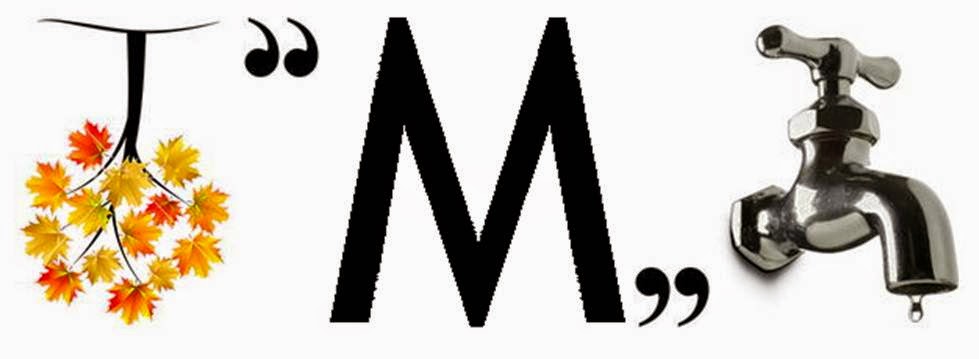 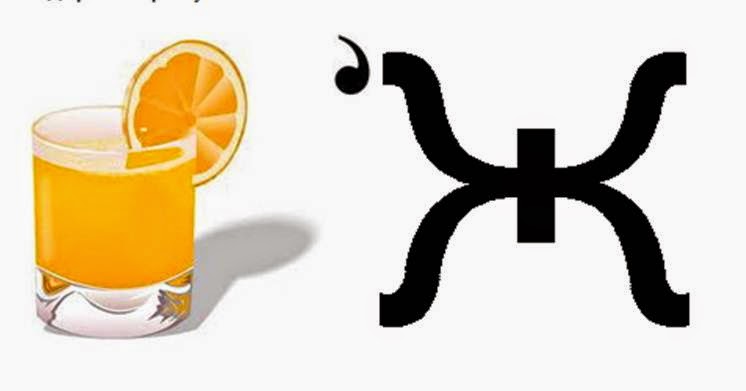 